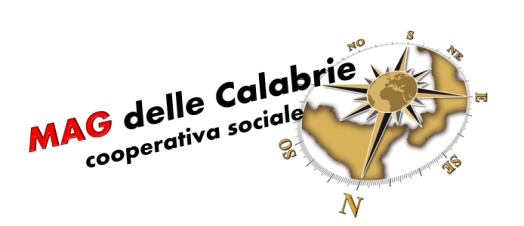 AL CONSIGLIO DI AMMINISTRAZIONEMAG DELLE CALABRIE SCS                                                                                                                                VIA VECCHIO CIMITERO, 13/A 89129 REGGIO CALABRIA (RC) magdellecalabrie@gmail.com La società/ ente/ organizzazione (Ragione sociale):   __________________________________________________Sede legale: Indirizzo:  _______________________________________________________________________________________Indirizzo email: ____________________________________________________________________________PEC: ____________________________________________________________________________________Telefono:  _________________________________________________________________________________Fax: _____________________________________________________________________________________WEB: ____________________________________________________________________________________Codice fiscale / P. IVA: ______________________________________________________________________Attività: __________________________________________________________________________________Sede operativa: Indirizzo: ______________________________________________________________________________Indirizzo email:  ___________________________________________________________________________Telefono: _________________________________________________________________________________Fax:  ____________________________________________________________________________________Legale rappresentante: ____________________________________________________________________________Luogo e data di nascita .: ___________________________________________________________________________Codice Fiscale: __________________________________________________________________________________Residenza: ______________________________________________________________________________________Domicilio: ______________________________________________________________________________________Indirizzo email:  ___________________________________________________________________________Cellulare:  ________________________________________________________________________________Eventuale altra/altro rappresentante: _________________________________________________________Luogo e data di nascita .: _______________________________________________________________________Codice Fiscale: _______________________________________________________________________________Residenza: __________________________________________________________________________________Domicilio: __________________________________________________________________________________Indirizzo email:  ___________________________________________________________________________Cellulare:  _______________________________________________________________________________Chiede: di essere ammesso/a come socio/a della cooperativa sociale Mag Delle Calabriesottoscrivendo n.............. quote sociali di euro 25,00 cadauna per un totale di euro  .....................In seguito alla comunicazione di avvenuta ammissione il sottoscritto effettuerà il versamento delle suddette quote (più 5,00 euro per le spese amministrative di prima adesione) sul conto corrente dedicato presso Banca Etica ed intestato a “Mag delle Calabrie società cooperativa sociale”, IBAN: IT24L0501803400000016687659.      Con la presente dichiara altresì di aver visionato e di impegnarsi ad osservare lo Statuto, i Regolamenti interni, le deliberazioni degli Organi sociali ed a partecipare alle attività della cooperativa.In merito al recesso del socio si rimanda alla disciplina contenuta nel codice civile all’art. 2532 e alle norme statutarie. Si dichiara espressamente di essere stato/a informato/a che in caso di recesso il capitale sociale sottoscritto sarà rimborsato con l’approvazione del bilancio dell’anno in cui avviene il recesso, se questo è comunicato entro il 30 settembre, in caso contrario con l’approvazione del bilancio dell’anno successivo (ex art 2526 – 2529 C.C.)Si dichiara inoltre che l’indirizzo della sede legale, il numero di tel., di fax e l’indirizzo e-mail sono quelli dove è sicuramente raggiungibile e si assume la responsabilità di dare comunicazione scritta di eventuali variazioni.Si allega alla presente una copia del verbale della delibera di adesione con indicazione del rappresentante dell’Ente.Si autorizza la Cooperativa sociale Mag delle Calabrie, al trattamento dei dati personali nei limiti e ai sensi della vigente normativa e del Reg (UE) 679/2016luogo e data …………………………………..                        Firma  (legale rappresentante)                                                                                  ………………….…………………..…………………                                                                                                 Firma (rappresentante delegato)                                                                                    …………………………………...……………………Si allega alla presente:fotocopia del documento d'identità in corso di validità del legale rappresentante e del delegato per conto della società/ente;informativa sulla privacy e autorizzazione al trattamento dei dati personali debitamente sottoscrittidelibera con decisione di divenire socio delibera con designazione del rappresentante se diverso dal legale rappresentanteluogo e data …………………………………..                                                                                                                  Firma  (legale rappresentante)                                                                                  ………………….…………………..…………………                                                                                                Firma (rappresentante delegato)                                                                              …………………………………...………………Facoltativo:Si autorizza, inoltre, la Cooperativa sociale Mag delle Calabrie a divulgare il proprio nome, cognome, o ragione sociale e professione o attività ai fini promozionali del progetto stesso nelle sedi e nei momenti opportuni. Questa autorizzazione non è obbligatoria ai fini della sottoscrizione delle quote della Mag e liberamente il sostenitore può scegliere se autorizzare o meno la diffusione dei propri dati. Firma______________________________Il Consiglio di Amministrazione, riunitosi in data …………...……………… ha accettato la presente domanda e ne dispone l’annotazione a libro soci.socio n.